LAUREN CHENAdministrative AssistantLAUREN CHENAdministrative Assistant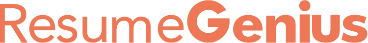 Dear Job Seeker,Want to make a lasting impression on employers? Our sleek new resume templates feature a space for your profile photo, ensuring that hiring managers remember your application.Our resume templates with photos are ideal if you’re applying for a job that requires a headshot, like a position as an actor, model, or theatre performer.However, if you’re applying for work in the US or UK, you should avoid using a resume with a picture on it because companies consider it an HR risk.If you’re struggling to write your resume, here are some free resources to help you put together a resume that shows employers you’re the right personfor the job:·     Free Resume Builder·     How to Write a Resume·     Resume Samples by IndustryOnce you have a great resume, pair it with a convincing cover letter using our matching cover letter templates. Here are a few resources to help you write a cover letter that gives your application the boost it needs to landyou an interview:·     Cover Letter Builder·     How to Write a Cover Letter·     Cover Letter Examples by IndustryBest regards, 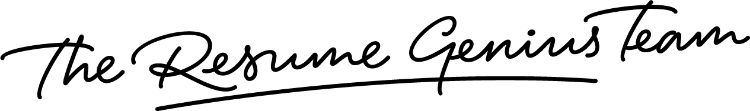 IMPORTANT: To delete the second page, right-click on the page and click “Delete Rows”Dear Job Seeker,Want to make a lasting impression on employers? Our sleek new resume templates feature a space for your profile photo, ensuring that hiring managers remember your application.Our resume templates with photos are ideal if you’re applying for a job that requires a headshot, like a position as an actor, model, or theatre performer.However, if you’re applying for work in the US or UK, you should avoid using a resume with a picture on it because companies consider it an HR risk.If you’re struggling to write your resume, here are some free resources to help you put together a resume that shows employers you’re the right personfor the job:·     Free Resume Builder·     How to Write a Resume·     Resume Samples by IndustryOnce you have a great resume, pair it with a convincing cover letter using our matching cover letter templates. Here are a few resources to help you write a cover letter that gives your application the boost it needs to landyou an interview:·     Cover Letter Builder·     How to Write a Cover Letter·     Cover Letter Examples by IndustryBest regards, IMPORTANT: To delete the second page, right-click on the page and click “Delete Rows”Dear Job Seeker,Want to make a lasting impression on employers? Our sleek new resume templates feature a space for your profile photo, ensuring that hiring managers remember your application.Our resume templates with photos are ideal if you’re applying for a job that requires a headshot, like a position as an actor, model, or theatre performer.However, if you’re applying for work in the US or UK, you should avoid using a resume with a picture on it because companies consider it an HR risk.If you’re struggling to write your resume, here are some free resources to help you put together a resume that shows employers you’re the right personfor the job:·     Free Resume Builder·     How to Write a Resume·     Resume Samples by IndustryOnce you have a great resume, pair it with a convincing cover letter using our matching cover letter templates. Here are a few resources to help you write a cover letter that gives your application the boost it needs to landyou an interview:·     Cover Letter Builder·     How to Write a Cover Letter·     Cover Letter Examples by IndustryBest regards, IMPORTANT: To delete the second page, right-click on the page and click “Delete Rows”